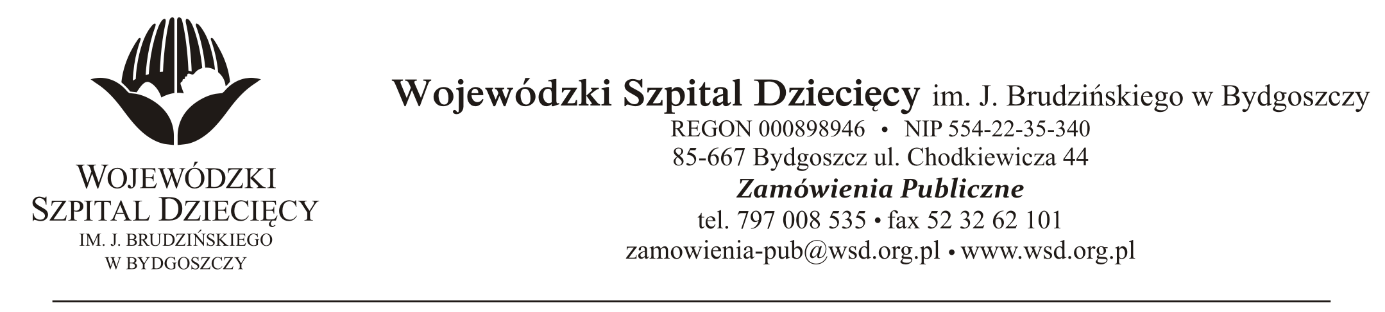 	             Bydgoszcz, 07.05.2018 r.Nr sprawy:  10/2018/PNDo Wykonawców:Dotyczy: postępowania o udzielenie zamówienie publicznego w trybie przetargu nieograniczonego na dostawy preparatów krwiopochodnych, substancji recepturowych, surowic, szczepionek i wyrobów medycznych.       	W związku z pytaniami wystosowanymi przez Wykonawców udzielamy wyjaśnień na podstawie art. 38 ust. 2 ustawy z dnia 29 stycznia 2004 r. Prawo zamówień publicznych  (tekst jednolity: Dz. U. z 2017 r., poz. 1579 ze zm.)PYTANIA DOTYCZĄCE PRZEDMIOTU ZAMÓWIENIAZ uwagi na fakt, że opis przedmiotu zamówienia, podając nazwę własną pasków testowych będącą zastrzeżonym znakiem towarowym konkretnego producenta, specyfikuje wyłącznie paski testowe konkretnych wytwórców, co ogranicza konkurencję asortymentowo-cenową, zwracamy uwagę, że nie istnieje realna konieczność posługiwania się paskami testowymi i glukometrami konkretnych producentów, gdyż jest to drobny, zużywalny, przenośny sprzęt nie wymagający szczególnych, profesjonalnych kwalifikacji jeśli chodzi o obsługę (przeznaczony przede wszystkim dla użytkowników nieprofesjonalnych), który może być w każdej chwili zastąpiony sprzętem innego producenta. Mając na uwadze powyższe zwracamy się z zapytaniem czy Zamawiający, postępując zgodnie z obowiązującymi przepisami ustawy Prawo zamówień publicznych (art. 7 i 29 Pzp) dopuszcza konkurencyjne paski testowe (wraz z przekazaniem kompatybilnych z nimi glukometrów) charakteryzujące się opisanymi poniżej cechami: a) Funkcja Auto-coding; b) Automatyczne wykrywanie zbyt małej ilości krwi wprowadzonej do paska wraz z wyświetleniem odpowiedniego komunikatu informującego o niecałkowitym wypełnieniu paska na wyświetlaczu glukometru; c) Enzym oksydaza glukozy; d) zakres wyników pomiaru w jednostkach 20-600mg/dl; e) Czas pomiaru od chwili wprowadzenia próbki 5s i wielkość próbki 0,5 mikrolitra; f) zakres hematokrytu 10-70%, umożliwiający wykonywanie pomiarów we krwi włośniczkowej osób dorosłych i noworodków; g) bezdotykowy wyrzut zużytego paska po pomiarze za pomocą przycisku; h) stabilność pasków testowych i płynów kontrolnych wynosząca 6 miesięcy po otwarciu fiolki; i) temperatura działania pasków testowych w zakresie 5-45⁰C, przechowywanie do 30⁰C; j) podświetlany ekran glukometru; k) paski posiadające wszelkie dopuszczenia i certyfikaty aktualnie wymagane zgodnie z polskim prawem?Odpowiedź.Zamawiający podtrzymuje zapisy SIWZ.Czy Zamawiający dopuszcza złożenie oferty w postaci pasków testowych do glukometrów (wraz z przekazaniem kompatybilnych glukometrów), charakteryzujących się opisanymi poniżej parametrami: a) Funkcja Auto-coding eliminująca konieczność kodowania; b) Automatyczne wykrywanie zbyt małej ilości krwi wprowadzonej do paska wraz z wyświetleniem odpowiedniego komunikatu informującego o niecałkowitym wypełnieniu paska na wyświetlaczu glukometru; c) Enzym dehydrogenaza glukozy GDH-FAD; d) Kapilara samozasysająca krew; e-f) Wyrzut zużytego paska za pomocą przycisku, dobrze oznaczone kontrastowym wskaźnikiem miejsce zasysania krwi w przedniej części paska nieco poniżej szczytowej; g) Możliwość wykorzystania jednostkowego opakowania pasków testowych w ciągu 8 miesięcy; h) zakres hematokrytu 20-60% i zakres pomiarowy 10-900 mg/dl przy dokładności wyników zgodnej z wytycznymi aktualnej normy ISO 15197; i) zalecana temperatura przechowywania pasków w zakresie 1-32°j) paski posiadające wszelkie dopuszczenia i certyfikaty aktualnie wymagane zgodnie z polskim prawem.Odpowiedź.Zamawiający podtrzymuje zapisy SIWZ.Czy Zamawiający dopuszcza konkurencyjne paski testowe do glukometru z szerokim spektrum zastosowań (wraz z przekazaniem kompatybilnych glukometrów), charakteryzujące się następującymi parametrami: a) zakres wyników pomiaru 20-600 mg/dl i zakres hematokrytu 0-70%, umożliwiający wykonywanie pomiarów glikemii we krwi osób dorosłych i noworodków, przy dokładności zgodnej z wytycznymi aktualnej normy ISO 15197:2015; b) wyrzut zużytego paska za pomocą przycisku; c) paski nie wymagające kodowania; d) Enzym dehydrogenaza glukozy GDH-FAD; e) przydatność pasków testowych do użycia wynosząca 6 miesięcy po otwarciu pojedynczej fiolki; f) wielkość próbki 0,5 mikrolitra, czas pomiaru 5s; g) temperatura przechowywania pasków testowych w szerokim zakresie 4-40⁰C; h) paski posiadające wszelkie dopuszczenia i certyfikaty aktualnie wymagane zgodnie z polskim prawem?Odpowiedź.Zamawiający podtrzymuje zapisy SIWZ.Prosimy o rezygnację z wymogu dostarczenia kopii zezwolenia Głównego Inspektora Farmaceutycznego na prowadzenie hurtowni farmaceutycznej, zgodnie z ustawą z dnia 06.09.2001 r. - Prawo farmaceutyczne (tekst jednolity: Dz. U. z 2017 r. poz. 2211) w odniesieniu do wykonawców nie prowadzących hurtowni farmaceutycznej. Informujemy, że na prowadzoną przez naszą firmą działalność gospodarczą nie jest wymagana na podstawie odrębnych przepisów koncesja lub inne zezwolenie a oferowany przez nas przedmiot zamówienia dopuszczony jest do obrotu na terenie RP zgodnie z ustawą o wyrobach medycznych a nie ustawą Prawo farmaceutyczne.Odpowiedź.Zamawiający dokonał odpowiednich modyfikacji w rozdz. VIII  i IX SIWZ. Zmiany zaznaczono kolorem czerwonym. Wymóg dostarczenia kopii zezwolenia Głównego Inspektora Farmaceutycznego na prowadzenie hurtowni farmaceutycznej dotyczy Pakietów 1-7. W przypadku Pakietu 8 Wykonawca dostarczy dokumenty zgodnie z ustawą o wyrobach medycznych (Aktualne deklaracje zgodności, certyfikaty jednostki notyfikowanej, wpis lub zgłoszenie do Rejestru Wyrobów Medycznych,  zgodnie z ustawą z dnia 20 maja 2010 r. o wyrobach medycznych (Dz. U. z 2017r. Nr 0, poz. 211) w zależności od klasy wyrobu medycznego lub oświadczenie Wykonawcy, że dokument dla danego asortymentu nie jest wymagany). PYTANIA DOTYCZĄCE WZORU UMOWYDot. par. 3 ust. 3 umowy oraz Rozdz. VII pkt 4 SIWZ – Prosimy o wydłużenie terminu dostawy dla Pakietu 8 poz. 12 (Paski testowe do wykrywania glukozy we krwi – Accu Check Performa) do 48 godz. w dni robocze, oraz w przypadkach na „cito” do 24 godz. w dni robocze od momentu złożenia zamówienia przez Zamawiającego.Odpowiedź.Zamawiający podtrzymuje zapisy projektu umowy.Dot. par. 4 ust. 2 umowy - Czy Zamawiający zrezygnuje z wymogu wystawiania faktur w formacie DataFarm lub Malicki w odniesieniu do Pakietu 8 poz. 12 (Paski testowe do wykrywania glukozy we krwi – Accu Check Performa)? System księgowo-finansowy wielu Wykonawców nie ma możliwości dostarczania faktur w formatach innych niż pdf. Jednocześnie przypominamy, iż zgodnie z ustawą o VAT, art. 106 tej ustawy reguluje wyłącznie elementy faktury a niej jej format.Odpowiedź.Zamawiający dopuszcza taką możliwość w przypadku Pakietu nr 8, poz. 12.                                                                                                                 z up. Dyrektora                                                                                               Wojewódzkiego Szpitala Dziecięcego                                                                                       im. J. Brudzińskiego w Bydgoszczy
                                                                                    Z-ca Dyrektora ds. Administracyjno-Technicznych                                                                                                       mgr inż. Jarosław Cegielski